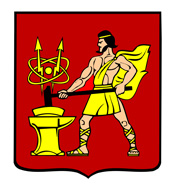 АДМИНИСТРАЦИЯ  ГОРОДСКОГО ОКРУГА ЭЛЕКТРОСТАЛЬМОСКОВСКОЙ   ОБЛАСТИРАСПОРЯЖЕНИЕ  ________________ № _________О проектном офисе по реализации проектов муниципально-частного партнерства (в том числе концессионных и инвестиционных соглашений) на территории городского округа Электросталь Московской областиВ соответствии с федеральными законами от 06.10.2003 № 131-ФЗ «Об общих принципах организации местного самоуправления в Российской Федерации», от 13.07.2015 № 224-ФЗ «О государственно-частном партнерстве, муниципально-частном партнерстве в Российской Федерации и внесении изменений в отдельные законодательные акты Российской Федерации», от 21 июля 2005 года N 115-ФЗ «О концессионных соглашениях», в целях реализации проектов муниципально-частного партнерства (в том числе концессионных и инвестиционных соглашений) на территории городского округа Электросталь Московской области:1. Создать проектный офис по реализации проектов муниципально-частного партнерства (в том числе концессионных и инвестиционных соглашений) на территории городского округа Электросталь Московской области.2. Утвердить:2.1. Положение о проектном офисе по реализации проектов муниципально-частного партнерства (в том числе концессионных и инвестиционных соглашений) на территории городского округа Электросталь Московской области (Приложение № 1);2.2. состав проектного офиса по реализации проектов муниципально-частного партнерства (в том числе концессионных и инвестиционных соглашений) на территории городского округа Электросталь Московской области (Приложение № 2).           3. Контроль за исполнением настоящего распоряжения возложить на заместителя Главы Администрации городского округа Электросталь Московской области Лаврова Р.С.Глава городского округа							            	И.Ю. ВолковаПриложение № 1 краспоряжению Администрации городского округа Электросталь Московской областиот                       №Положение о проектном офисе по реализации проектов муниципально-частного партнерства (в том числе концессионных и инвестиционных соглашений) на территории городского округа Электросталь Московской области

I. Общие положения1. Проектный  офис по реализации проектов муниципально-частного партнерства (в том числе концессионных и инвестиционных соглашений) на территории городского округа Электросталь Московской области (далее - Проектный офис) является постоянно действующим координационным органом, созданным в целях координации деятельности структурных подразделений Администрации городского округа  Электросталь при реализации проектов муниципально-частного партнерства (в том числе концессионных и инвестиционных соглашений) на территории городского округа  Электросталь.
2. Проектная команда в своей деятельности руководствуется Конституцией Российской Федерации и правовыми актами Российской Федерации, законами и правовыми актами Московской области, муниципальными правовыми актами городского округа Электросталь, а также настоящим Положением.


II. Основные задачи Проектной команды3. Обеспечение взаимодействия деятельности структурных подразделений Администрации городского округа Электросталь при реализации полномочий в сфере муниципально-частного партнерства (в том числе концессионных и инвестиционных соглашений).


III. Функции Проектной команды4. Проектная команда выполняет следующие функции:
4.1. координирует деятельность структурных подразделений Администрации городского округа Электросталь при реализации проектов муниципально-частного партнерства в соответствии с Порядком реализации полномочий в сфере муниципально-частного партнерства на территории городского округа Электросталь, утвержденным постановлением Администрации городского округа Электросталь;
4.2. обеспечивает взаимодействие структурных подразделений Администрации городского округа Электросталь при отношениях, возникающих в связи с подготовкой, заключением, исполнением, изменением и прекращением концессионных соглашений в целях обеспечения эффективного использования имущества, находящегося в муниципальной собственности, на условиях концессионных соглашений и повышение качества товаров, работ, услуг, предоставляемых потребителям.


IV. Права Проектной команды5. Проектная команда вправе:
5.1. запрашивать и получать от структурных подразделений Администрации городского округа информацию по вопросам, входящим в их компетенцию;
5.2. заслушивать на своих заседаниях представителей структурных подразделений Администрации городского округа по вопросам, относящимся к компетенции Проектной команды;
5.3. приглашать на заседания Проектной команды представителей структурных подразделений Администрации городского округа и иных организации;
5.4. принимать решения по рассматриваемым вопросам, относящимся к компетенции Проектной команды;
5.5. осуществлять иные права с целью обеспечения своих функций в рамках действующего законодательства.


V. Порядок формирования и организации Проектной команды6. В состав Проектной команды входят председатель Проектной команды (Глава городского округа Электросталь), заместитель председателя Проектной команды (заместитель Главы Администрации городского округа Электросталь), секретарь Проектной команды и ее члены.
7. В период отсутствия председателя Проектной команды руководство Проектной командой, осуществление иных полномочий председателя Проектной команды возлагается на одного из заместителей председателя Проектной команды.
8. Состав Проектной команды формируется из представителей органов местного самоуправления. Состав Проектной команды утверждается в количестве 9 человек.
9. Проектная команда осуществляет свою деятельность в форме очных заседаний на принципах коллегиальности принятых решений и гласности.
10. Заседания Проектной команды инициируются председателем Проектной команды.
11. Секретарь Проектной команды информирует членов Проектной команды о дате, времени и месте проведения заседания Проектной команды не позднее 5 рабочих дней до даты проведения заседания.
12. Не позднее 3 рабочих дней до даты проведения заседания Проектной команды члены Проектной команды вправе направить секретарю Проектной команды дополнительные вопросы, предлагаемые для рассмотрения Проектной командой, а также материалы к заседанию Проектной команды.
13. Заседание Проектной команды является правомочным, если на нем присутствует не менее половины членов Проектной команды.
14. Заседания Проектной команды проводит председатель Проектной команды.
15. Решения Проектной команды принимаются путем открытого голосования простым большинством голосов от общего числа членов Проектной команды, присутствующих на его заседании.
16. При равенстве числа голосов голос председателя Проектной команды является решающим.
17. Решения, рекомендации и предложения Проектной команды оформляются протоколом, который составляет секретарь Проектной команды в течение 3 рабочих дней со дня проведения заседания Проектной команды.
18. Секретарь Проектной команды в течение 2 рабочих дней со дня подготовки проекта протокола обеспечивает его согласование с членами Проектной команды. Протокол подписывают председатель Проектной команды и секретарь Проектной команды.
19. Члены Проектной команды, выразившие свое несогласие с решением Проектной команды, вправе в письменном виде изложить свое особое мнение, которое подлежит обязательному приобщению к протоколу заседания Проектной команды.
20. Решения, принятые на заседаниях Проектной команды и зафиксированные в протоколе, являются обязательными для исполнения.
21. Секретарь Проектной команды в течение 2 рабочих дней со дня подписания протокола обеспечивает рассылку протокола членам Проектной команды и исполнителям решений, принятых Проектной командой.
22. Председатель Проектной команды координирует и планирует работу Проектной команды, осуществляет общий контроль за реализацией принятых Проектной командой решений и рекомендаций.
23. Секретарь Проектной команды организует проведение заседаний Проектной команды, формирует повестку заседания, информирует членов Проектной команды об очередном заседании, а также ведет и оформляет протокол ее заседания.
24. В период временного отсутствия (отпуск, временная нетрудоспособность, командировка и т.п.) обязанности и полномочия секретаря и членов Проектной команды из утвержденного состава Проектной команды исполняют лица, замещающие их по должности.
25. На заседания Проектной команды могут приглашаться руководители структурных подразделений Администрации городского округа Электросталь,  инициаторы проектов, иные лица (эксперты, консультанты и т.д.), приглашенные по обсуждаемым вопросам.
26. Организационное обеспечение деятельности Проектной команды осуществляет Управление архитектуры и градостроительства Администрации городского округа Электросталь.Приложение № 2 краспоряжению Администрации городского округа Электросталь Московской областиот                       №Состав проектного офиса по реализации проектов муниципально-частного партнерства (в том числе концессионных и инвестиционных соглашений) на территории городского округа Электросталь Московской областиВолкова И.Ю.–Глава городского округа Электросталь Московской области, Председатель проектной командыЛавров Р.С. –заместитель Главы Администрации городского округа Электросталь Московской области, заместитель Председателя проектной командыПечникова О.В.– первый заместитель Главы Администрации городского округа Электросталь Московской областиДенисов В.А. –заместитель Главы Администрации городского округа Электросталь Московской областиБорисов А.Ю. -заместитель Главы Администрации городского округа Электросталь Московской областиКокунова М.Ю.– заместитель Главы Администрации городского округа Электросталь Московской областиКадейкина М.А.-заместитель Главы Администрации городского округа Электросталь Московской областиСоколова С.Ю. –заместитель Главы Администрации городского округа Электросталь Московской области - начальник управления по потребительскому рынку и сельскому хозяйству Администрации городского округа Электросталь Московской области Епифанова И.И.-директор МКУ «Департамент по развитию промышленности, инвестиционной политике и рекламе», секретарь Проектной команды